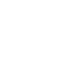 НОВООДЕСЬКА МІСЬКА РАДАМИКОЛАЇВСЬКОЇ ОБЛАСТІР І Ш Е Н Н ЯКеруючись пунктом 34 частини 1 статті 26 Закону України «Про місцеве самоврядування в Україні», відповідно до статей 12, 20, 122, 186 Земельного кодексу України, Закону України «Про землеустрій», Закону України «Про державну реєстрацію речових прав на нерухоме майно та їх обтяжень»,  розглянувши заяву гр. України Гунченка М.І. про розгляд проекту землеустрою щодо відведення земельної ділянки, що перебуває у його власності, цільове призначення якої змінюється з «для ведення особистого селянського господарства» (код згідно КВЦПЗД – 01.03) на «для будівництва та обслуговування будівель торгівлі» (код згідно КВЦПЗД – 03.07), розташованої по вул. Центральна, 132 в межах м. Нова Одеса Миколаївського району Миколаївської області, міська рада В И Р І Ш И Л А:1. Затвердити проект землеустрою щодо відведення земельної ділянки, що перебуває у власності гр. України Гунченка Михайла Івановича, цільове призначення якої змінюється з «для ведення особистого селянського господарства» (код згідно КВЦПЗД – 01.03) на «для будівництва та обслуговування будівель торгівлі» (код згідно КВЦПЗД – 03.07) за адресою: Миколаївська область, Миколаївський район, м. Нова Одеса, вул. Центральна, 132.  2. Змінити цільове призначення земельної ділянки площею 0,0507 га (кадастровий номер - 4824810100:03:032:0043), яка перебуває у власності гр. України Гунченка Михайла Івановича з «для ведення особистого селянського господарства» (код згідно КВЦПЗД – 01.03) на «для будівництва та обслуговування будівель торгівлі» (код згідно КВЦПЗД – 03.07) за адресою: Миколаївська область, Миколаївський район, м. Нова Одеса, вул. Центральна, 132.3. Гр. Гунченку М.І. вжити заходів щодо внесення до Державного земельного кадастру відомостей про зміну цільового призначення земельної ділянки у порядку, визначеному законодавством.  4. Гр. Гунченку М.І. дотримуватися обов’язків землевласника земельної ділянки відповідно до вимог с. 91 Земельного кодексу України.5. Контроль за виконанням цього рішення покласти на постійну комісію з питань аграрно-промислового розвитку та екології.Міський голова                                                             Олександр ПОЛЯКОВВід 13.10.2023 р. № 24м. Нова Одеса         XХVIII позачергова сесія восьмого скликанняПро затвердження проекту землеустрою щодо відведення земельної ділянки та зміну цільового призначення земельної ділянки, яка перебуває у власності гр. України Гунченка М.І. (ОСГ)